Obec Lesnice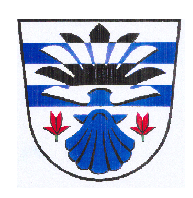 Lesnice č. 46, 789 01                                                                                                   V Lesnici dne 30.10.2018Usneseníz 1. jednání ZO Lesnice, které se konalo dne 30.10.2018 v 17,30 hod. v přísálí kulturního domu v Lesnici                          Přítomni:  8 - Ing. Jiří Chlebníček, Soňa Pobucká, Ing. Vlastimil Vepřek, Jana Daříčková, Karel Polách, Jan Slabý, Jan Knobloch, Helena RýznarováOmluveni: 1 - Jana Plháková - nemocNepřítomni:  --------------Zapisovatel: 	Zuzana ŽižkováOvěřovatelé zápisu: Jan Knobloch, Jana DaříčkováProgram jednání:ZahájeníVýsledky voleb do obecního zastupitelstva Předání osvědčení o zvolení členům zastupitelstvaSlib členů zastupitelstva Způsob volby starosty a místostarostyVolba starostyVolba místostarostyJmenování finančního a kontrolního výboruSchválení odměn zastupitelům, nařízení vlády č. 318/2017 Sb., o výši odměn členů zastupitelstevRozpočtové opatření č.10RůznéDiskuseUsneseníZávěr1. ZahájeníDosavadní starosta obce Ing. Jiří Chlebníček přivítal přítomné hosty a nové členy zastupitelstva2. Výsledky voleb do obecního zastupitelstva Současný starosta seznámil přítomné s výsledky komunálních voleb do zastupitelstva obce v říjnu roku 2018. V obci byly 4 kandidátky, účast na volbách 73%3. Předání osvědčení o zvolení členům zastupitelstvaSoučasný starosta předal osvědčení o zvolení členem zastupitelstva obce podle § 53 zákona č. 491/2001 Sb., o volbách do zastupitelstev obcí a o změně některých zákonů, v platném znění, všem přítomným členům zastupitelstva4. Slib členů zastupitelstvaStarosta přečetl slib stanovený v § 69 odst. 2 zákona o obcích „Slibuji věrnost České republice. Slibuji na svou čest a svědomí, že svoji funkci budu vykonávat svědomitě, v zájmu obce Lesnice a jejích občanů a řídit se Ústavou a zákony České republiky.“ a jmenovitě vyzval přítomné členy zastupitelstva ke  složení slibu pronesením slova „slibuji“ a  podpisem na připraveném archu.Jana Plháková musí slib podepsat na dalším zasedání zastupitelstva obce Lesnice.Schválení programuSoučasný starosta informoval přítomné o programu dnešního ZO – tj. o bodech 5 – 14Zároveň doplnil o další body:Pověřit starosty o vypsání výběrového řízení na zasíťování lokality Nad HřbitovemAdvent „Pravomoc  pro starosty obce Lesnice k schválení rozpočtových  opatření“ Běžné výdaje do výše max. – 100 000,- Kč měsíčně.Drobný hmotný majetek do výše max. 30 000,- KčPro: 8		Proti:	0		Zdržel se: 05. Způsob volby starosty a místostarostyBylo navrženo jako způsob hlasování starosty a místostarosty veřejným hlasováním – zvednutím rukyPro:	8	Proti:	0	Zdržel se:	06. Volba starostyNávrh kandidáta na starosty obce Lesnice: Ing. Jiří Chlebníček Pro:	7	Proti:	0	Zdržel se:	1 – Ing. Jiří ChlebníčekZO dále navrhlo, aby funkce starosty byla uvolněná.Pro:	8	Proti:	0	Zdržel se:	07. Volba místostarostyNávrh kandidáta na místostarosty obce Lesnice: Soňa PobuckáPro:	7	Proti:	0	Zdržel se:	1 – Soňa PobuckáPředsedající dále navrhl, aby zastupitelstvo volilo pouze jednoho místostarostu.Pro:	8	Proti:	0	Zdržel se:	0ZO dále navrhlo, aby funkce místostarostky byla neuvolněná.Pro:	8	Proti:	0	Zdržel se:	0Místostarostka bude na OÚ k dispozici každé úterý od 15.30 až do 16.30 a bude vyřizovat zároveň veškerou agendu spojenou se stavebními věci a povolováním ke stavbám8. Jmenování finančního a kontrolního výboruDo funkce finanční výbor byli navrženi:Jan Slabý – předsedačlenové: Jan Mosler, Ing. Vlastimil VepřekPro:  	8            	Proti:      0              Zdržel se:  0Do funkce kontrolního výboru byli navrženi:Jan Knobloch – předsedačlenové: Zuzana Žižková, Juraj Chovanec, Helena RýznarováPro:  	8            	Proti:      0              Zdržel se:  09. Schválení odměn zastupitelům, nařízení vlády č. 318/2017 Sb., o výši odměn členů zastupitelstevNávrh - Zastupitelstvo obce Lesnice v souladu s § 72 a § 84 odst. 2 písm. n) zákona o obcích stanoví měsíční odměny za výkon jednotlivých funkcí neuvolněných členů zastupitelstva takto:místostarosta 8 000,- Kč,Pro:	7	Proti:	0	Zdržel se:	1 – Soňa Pobuckápředseda výboru 350,- Kč,Pro:	8	Proti:	0	Zdržel se:	0člen zastupitelstva 100,- Kč.Pro:	8	Proti:	0	Zdržel se:	0Zastupitelstvo obce Lesnice v souladu s § 77 odst. 2 a § 84 odst. 2 písm. n) zákona o obcích stanoví, že měsíční odměny za výkon funkce neuvolněného člena zastupitelstva se budou poskytovat ode dne 1. 11. 2018. V případě nastoupení náhradníka na uvolněný mandát bude odměna náležet ode dne složení slibu.V případě personální změny v obsazení jednotlivých funkcí, tj. v případě nového zvolení do funkce místostarosty, předsedy výboru, člena výboru, bude odměna náležet ode dne zvolení do této funkce. Pro:  	     8       	Proti:   0              Zdržel se:  010. Rozpočtové opatření č.10Zastupitelstvo obce schvaluje rozpočtové opatření č. 10 ve výši:15.000,- Kč příjmy, 15.000,- Kč výdaje Pro:  	 8           	Proti:      0              Zdržel se:  011. RůznéZahájení výběrového řízení na zasíťování lokality Nad HřbitovemStarosta informoval o předpokládané ceně na zasíťování a práce s tím spojené. ZO pověřuje starostu obce k zahájení přípravy výběrového řízení k zasíťování pozemků v lokalitě „Nad hřbitovem“Pro:  	 8           	Proti:      0              Zdržel se:  0Pověření starosty ke schvalování rozpočtových opatřeníStarosta podal návrh na zvýšení částky u rozpočtového opatření v rámci pravomoci starosty a to:vždy pouze 1 rozpočtové opatření v měsíci a v celkové výši max. 100.000,- Kč na straně výdajůběžné výdaje do výše 30.000,- Kč na položku a paragrafdrobný dlouhodobý hmotný majetek do výše 20.000,- KčBod se překládá na další zasedání ZO.Příprava adventu – starosta seznámil zastupitelstvo s přípravami na adventZO bere na vědomí12. Diskuze- Ing. Vepřek podává návrh na úpravu brány a plotu u místní ZŠ, dále požaduje, aby paní ředitelka Rychlá mohla vystoupit na dalším zasedání ZO a informovala o stavu nynější ZŠ. Dále požaduje, aby byly vytvořeny pravidla nebo řád pro nově vznikající multifunkční areál za KD- Polcer Marek se dotazuje na úpravu cesty od junácké klubovny směrem k ZŠ a MŠ- paní Vepřková Marie – dotaz na chodník směrem od hřbitova ke kopanici po pravé straně- Křupková Marta – dotaz na opravu hodin na kostele- paní Skalická – návrh na zpevnění terénu za hasičárnou- pan Soural – dotaz na příspěvek při vstupu dítěte do naší MŠ – takový příspěvek se neprojednával a nebyl na žádné zasedání ZO schválen13. Usnesení - Jednotlivé body usnesení byly schvalovány v průběhu jednání zastupitelstva obce14. Závěrem se starosta obce rozloučil s přítomnými a ukončil jednání zastupitelstvastarosta: Ing. Jiří Chlebníček    	………………………………..                                   ověřovatelé zápisu: 	Jan Knobloch	…………………………………..	Jana Daříčková	…………………………………..	zapisovatel:	Zuzana Žižková 	………………………………